Level: Gr 2Category: NumeracyTitle of Lesson: Addition and Subtraction to 100 Goals/Objectives: Big Idea: • 	computational fluency in addition and subtraction with numbers to 100 requires an understanding of place value.Curricular Content: • comparing and ordering of fractions with common denominators• estimating fractions with benchmarks (e.g., zero, half, whole)• using concrete and visual modelsCurricular Competencies: • 	Apply multiple strategies to solve problems• 	Visualize to explore mathematical conceptsMaterials Needed: LegosCards/paperTask Instructions: (Step by Step)Activity 1:  Problems with fractions Divide a rectangle into equal parts.What fractions can you show?
Compare your fractions.How can you show that two-thirds is greater than one-third? Make 2 different drawings that compare these two fractions.Create a sentence that includes all of these words and numbers:		greater 	wholeActivity 2:  Fraction Fluency PracticeLego Fractions:  For this activity, make a number of cards with simple fractions (denominators 2 through 8) and varying numerators (don’t exceed the denominators, as Gr 3’s aren’t ready for mixed fractions)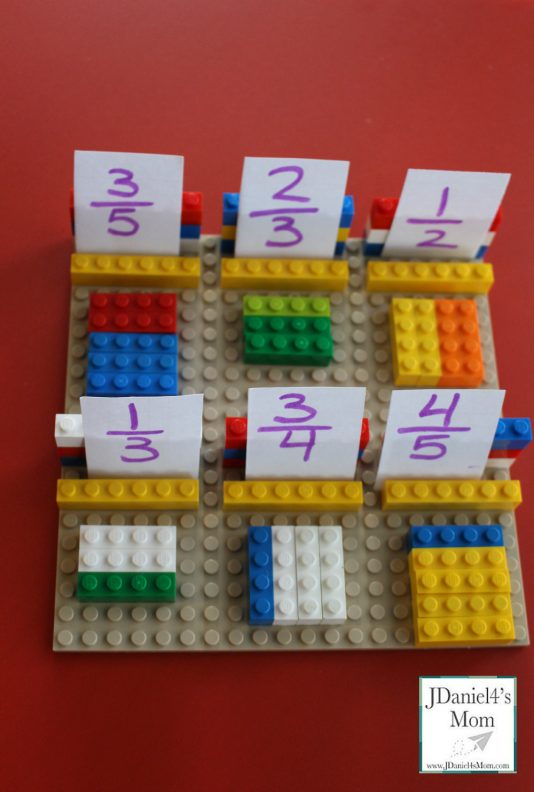 The student then makes a lego version of that fraction by using different colours of lego.Activity 3: Open QuestionThe fractionsand are close together. The numerator of the first is the same as the denominator of the second.What might the numbers be?Explain your thinking.Adaptations/Adjustments: -Look at the activities in the Grade 2 Week 2 Lessons Extensions (Optional):References:Marian Small; https://jdaniel4smom.com/2015/02/lego-fraction-games-kids.html